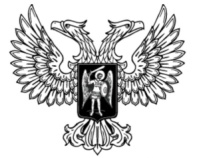 ДонецкАЯ НароднАЯ РеспубликАЗАКОНО ВНЕСЕНИИ ИЗМЕНЕНИЯ В СТАТЬЮ 6 ЗАКОНА ДОНЕЦКОЙ НАРОДНОЙ РЕСПУБЛИКИ «О СТРАТЕГИЧЕСКОМ ПЛАНИРОВАНИИ В ДОНЕЦКОЙ НАРОДНОЙ РЕСПУБЛИКЕ»Принят Постановлением Народного Совета 8 июля 2024 годаСтатья 1Внести в статью 6 Закона Донецкой Народной Республики от 27 января 2023 года № 431-IIНС «О стратегическом планировании в Донецкой Народной Республике» (опубликован на официальном сайте Главы Донецкой Народной Республики 27 января 2023 года) изменение, признав пункт 3 части 5 утратившим силу.Статья 2Настоящий Закон вступает в силу со дня его официального опубликования.ГлаваДонецкой Народной Республики					Д.В. Пушилинг. Донецк12 июля 2024 года№ 93-РЗ